            Режим дня в ГПД             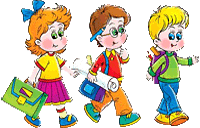 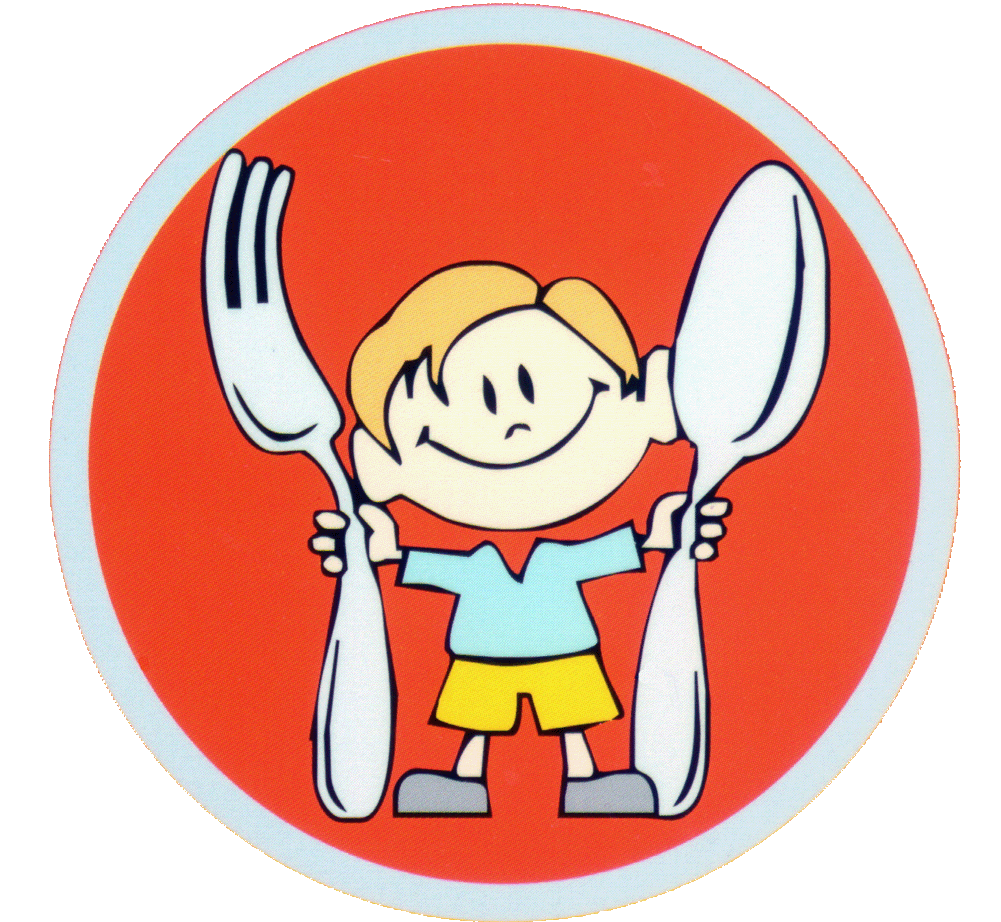 Режим дня - важнейший фактор здоровья и воспитания детей. Рациональная, научно обоснованная организация учения, труда и отдыха учащихся создает условия для их психофизиологического, физиологического и личностного развития: формирует регулятивные процессы, закрепляет организационные навыки, способствует развитию умений эффективно общаться, формирует самосознание.Группа работает 5 дней по 6 часов.                   Время работы: 12.50 – 18.50Режим дня в ГПД Режимный моментСбор группы, обсуждение плана на день12.50 – 13.00Прогулка 13.00 – 14.00Обед 14.00 – 14.20Внеклассное общеразвивающее занятие14.30 – 15.15Внеурочная деятельность (занятие 1)14.30 – 15.05Внеурочная деятельность (занятие 2)15.15 – 15.50Полдник 15.50 – 16.05Самоподготовка 16.05 – 17.35Занятия по интересам, игры17.35 – 18.00Прогулка, организованный уход домой18.00 – 18.50